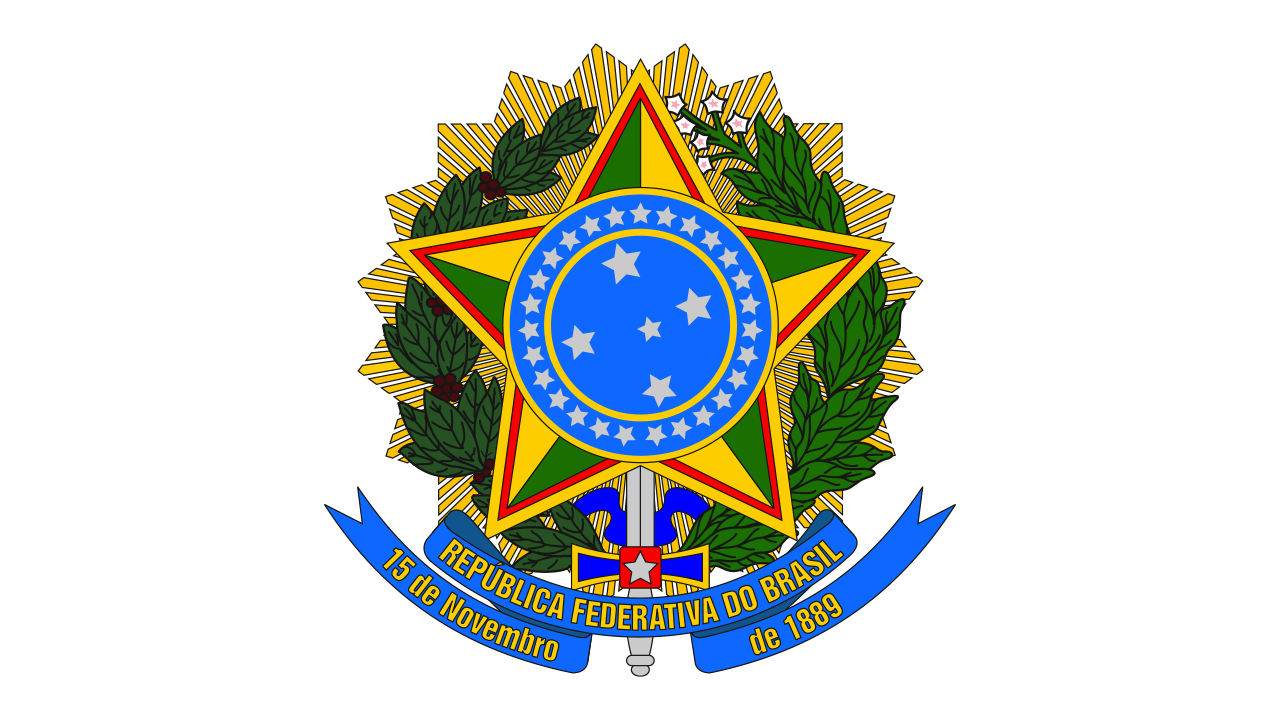 UNIVERSIDADE FEDERAL DO SUL E SUDESTE DO PARÁ — UNIFESSPA FOLHA DE FREQUÊNCIA - Mês: JUNHO/ 2024UNIVERSIDADE FEDERAL DO SUL E SUDESTE DO PARÁ — UNIFESSPA FOLHA DE FREQUÊNCIA - Mês: JUNHO/ 2024UNIVERSIDADE FEDERAL DO SUL E SUDESTE DO PARÁ — UNIFESSPA FOLHA DE FREQUÊNCIA - Mês: JUNHO/ 2024UNIVERSIDADE FEDERAL DO SUL E SUDESTE DO PARÁ — UNIFESSPA FOLHA DE FREQUÊNCIA - Mês: JUNHO/ 2024UNIVERSIDADE FEDERAL DO SUL E SUDESTE DO PARÁ — UNIFESSPA FOLHA DE FREQUÊNCIA - Mês: JUNHO/ 2024UNIVERSIDADE FEDERAL DO SUL E SUDESTE DO PARÁ — UNIFESSPA FOLHA DE FREQUÊNCIA - Mês: JUNHO/ 2024NOME DO(A) SERVIDOR(A):                                                           Matrícula SIAPE: Jornada de trabalho/ (Quantidade) horas: Cargo:Lotação: Instituto de Geociências e EngenhariasLocal de exercício: DIA MANHÃ/EntradaMANHÃ/EntradaTARDE/ Saída TARDE/ Saída ASSINATURA DO(A) SERVIDOR(A)OBSERVAÇÕESDIA Horário de EntradaHorário de SaídaHorário de EntradaHorário de SaídaASSINATURA DO(A) SERVIDOR(A)OBSERVAÇÕES01SÁBADODOMINGOSÁBADODOMINGOSÁBADODOMINGOSÁBADODOMINGO — —02SÁBADODOMINGOSÁBADODOMINGOSÁBADODOMINGOSÁBADODOMINGO — —03::::04::::05::::06::::07::::08SÁBADODOMINGOSÁBADODOMINGOSÁBADODOMINGOSÁBADODOMINGO — —09SÁBADODOMINGOSÁBADODOMINGOSÁBADODOMINGOSÁBADODOMINGO — —10::::11::::12::::13::::14::::15SÁBADODOMINGOSÁBADODOMINGOSÁBADODOMINGOSÁBADODOMINGO — —16SÁBADODOMINGOSÁBADODOMINGOSÁBADODOMINGOSÁBADODOMINGO — —17::::18::::19::::20::::21::::22SÁBADODOMINGOSÁBADODOMINGOSÁBADODOMINGOSÁBADODOMINGO — —23SÁBADODOMINGOSÁBADODOMINGOSÁBADODOMINGOSÁBADODOMINGO — —24::::25::::26::::27::::28::::29SÁBADODOMINGOSÁBADODOMINGOSÁBADODOMINGOSÁBADODOMINGO — —30SÁBADODOMINGOSÁBADODOMINGOSÁBADODOMINGOSÁBADODOMINGO — —Nome da chefia imediata: Nome da chefia imediata: Assinatura e carimbo da chefia imediata:Cargo: Data:          /          /          Assinatura e carimbo da chefia imediata: